ICS PTSA Committee Plan of Action Report When the membership approves the PTSA budget, it is authorizing the board of directors to spend the PTSA funds. This is not an authorization for a committee to spend the funds. Each committee will be responsible to formulate its own plan and budget and present these to the board of directors. Use this form and budget worksheet to help your committee build a plan of action. Both forms should be completed and returned to the Council VP by the end of September for final board approval.  A program evaluation form is also required after conclusion of your event/program.Event/Program/Club:____________________________________________________________________ Committee Chair/s: _________________________________________________________________________	ICS PTSA Approved Budget: ________________ (Completed Budget worksheet to be included with POA)  	Date/s of Event/Program: _________________________ Description of Event/Program/Fundraiser: 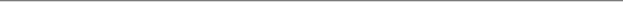 Goals and Objectives of Event/Program/Fundraiser: How will your Goals/Objectives be measured?Please provide a timeline/description of your committee plans and include any specific meeting/event dates: Sept:	___________________________________________________________________________________________ Oct: 	___________________________________________________________________________________________ Nov: 	___________________________________________________________________________________________ Dec: 	___________________________________________________________________________________________ Jan: 	___________________________________________________________________________________________ Feb: 	___________________________________________________________________________________________ Mar: 	___________________________________________________________________________________________April: 	___________________________________________________________________________________________May: 	___________________________________________________________________________________________June: 	___________________________________________________________________________________________July/Aug: 	___________________________________________________________________________________________Briefly describe your communication/promotional plan for your program/event/s: ______________________________________________________________________________________________________________________________________________________________________________________________________________________________________________________________________________Anticipated volunteer needs (number/hours/time frame): ______________________________________________________________________________________________________________________________________________________________________________________________________________________________________________________________________________No committee chair or committee member can obligate the PTSA to a program, project, activity or any obligation, financial or otherwise, without the approval of the ICS PTSA Board.  Any and all contracts must be signed by TWO elected officers.  This includes building use permits.  Approved (date): ________	ICS PTSA Board comments and recommendations: ______________________________________________________________________________________________________________________________________________________________________________________________________________________________________________________________________________